Danske Handicaporganisationer – Odense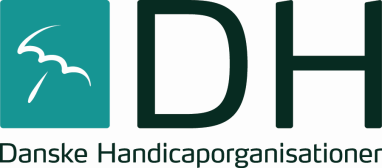 v/ formand  Grævlingløkken 36D, 5210 Odense NVTelefon: 4034 3527. E-mail: malling@post.tdcadsl.dkHjemmeside: www.handicap.dk/lokalt/dsi-odense.dkReferatFU - mødeOnsdag, den 13. marts 2017 kl. 19DH-Odense lokale i Seniorhuset i Odense.Mødedeltagere: Birthe Malling (Muskelsvindfonden), Birthe Bjerre (UlykkesPatientForeningen og PolioForeningen), Nina Breilich (UlykkesPatientForeningen og PolioForeningen), Rene Henriksen (Scleroseforeningen), Arne Hansen (Hjernesagen) og Sven Uglebjerg (LEV).Godkendelse af dagsordenen: Dagsordenen blev godkendt.Orientering ved formand Birthe Malling.Der er snart repræsentantskabsmøde i DH.Birthe Malling er opstillet til genvalg på repræsentantskabet.Birthe Malling skal på besøg på den norske ambassade sammen med Peter Julius. Emne for møde bliver norsk velfærds teknologi.Bæredygtighedsprisen blev givet til Zoologisk have i Odense.Der har været åbent hus på Dalumvej – kommunens hus for demonstration af hjælpemidler til handicappede. Stedet skulle vise det nyeste men det var der ikke meget af.  	Årsmøde.Årsmødet gik godt – det var dejligt der kom nye bestyrelsesmedlemmer.Fra handlingsplanen blev flere emner for møderne i det kommende fastlagt, blandt andet:Møde med rådmændeneFlexjob problemerne, Bedre jobmuligheder.Der er planlagt 3 årsmøder:	30. marts: Valgmøde	29. maj: Møde med Poul Erik Svendsen om Region Syddanmarks Sundhedsvæsen.		Bestyrelsen spørges om antallet af bestyrelsesmøder og emner.	23. oktober: Servicelovs ændringer?Konstituering.	Næstformand: Keld NielsenNy liste med bestyrelsesrepræsentanter og formænd.En lang liste med mange navne på formænd og bestyrelsesrepræsentanter blev omdelt og gennemgået. Der var stadig rettelser at indskrive i listen og opdatering af nogle navne var påkrævet.Reception 27. april.Der er udarbejdet en flot invitation til udsendelse til ca. 60Valgmøde.Valgmødet afholdes i hallen i seniorhuset.Forskellige emner til politikkerne blev diskuteret, blandt andet: HøreapparaterLetbanenSundhedFlexjob/jobtilskud.Der udarbejdes en pressemeddelelse til medier og Seniorhuset.Der indrykkes ikke annoncer, der håbes på redaktionelle artikler om valgmødet.Tilgængelighedsudvalget.Der afholdes workshop for trafikgruppen, efterfølgende udsendes der et referat.Der har været afholdt en workshop hvor emnet var mobilitet for alle. Referatet indeholder mange gode ideer til bedre mobilitet.Thomas B. Thriges Gade projektet skrider fremad og der blev forelagt kort og information om endnu en etape. Der er et maget stort materiale der skal bearbejdes, således at der er fuldt tilgængelighed i projektet.Ledelinier: Kommunen har besluttet at ledelinier skal bestå tre fingre.Belægningsmateriale: Der skal etableres nye belægninger flere steder i byen. Der er mange forskellige muligheder for at befæste arealerne, så det er farbart; men det skulle gerne være farbart for alle uanset mobilitet. Der er eksempler på af stand mellem fliserne på op til 12 millimeter, en sådan afstand kan være til fare for borgere der bruger stok, krykke, rollator, kørestol eller blot er dårligt gående. Kommunen forsvarer sig med at der skal være niveaufri adgang til bygninger og det skal se estisk ud.Odense klinker: Kommunen er meget glade for deres store indkøb af fliser, som de gerne vil lægge alle steder. De har dog glemt at sikre sig at de ikke er glatte og meget glade i fugtigt vejr.Den Røde Boks ved rådhuset, der viser Thomas B. Thriges Gade projektet er meget informativ og vær at besøge.Odense Guiden bliver indarbejdet i app’en Odense Rundt. Den er god men mangler en oversigt handicap P-pladser. Handicap P-pladser: Der er rygter om at der kommer handicap P-pladser ved Odeon og ved Skulkenborg.Der efterlyses bedre skiltning af handicap P-pladser flere steder i byen.Prioriteringslisten: Finansieringen af emner fra tilgængeligheds prioriteringslisten skal tage fra puljemidlerne og de er ret begrænsede, desværre.Den kommunale embedsmand – Bugge - der arbejder med området tilgængelighed inviteres til vores FU møde i maj.Folder.Endelig – vores folder er printet, vi fik 50 foldere frisk fra printeren, dog skal billedet på forsiden ændres til havnebadet.Handicaprådsmøde.Dette emne blev ikke behandlet på dette FU møde.Budget.Ikke noget nyt.Seniorhuset.Mikrofoner og teleslynger der ikke virker bliver lavet inden valgmødet.,Sidst i marts er der generalforsamling i seniorhuset.Der er udsigt til kampvalg om formandsposten for Seniorhuset.Der er seniorhus møde sidste i marts.Bordet rundt.Rene: Vi ser ikke meget til gigtforeningen, vi deler møderum med dem; men de kommer ikke til bestyrelsesmøder eller årsmøde?Sven: Kommunen sparer penge ved at borger der er visiteret til et botilbud arbejder samme sted, som de bor.Ændringer i serviceloven er i de fleste tilfælde forringelser for borgeren.Arne: Har været til generalforsamling i Hjernesagen og der valgt ny formand.Birthe: Region Syddanmark er endelig erkendt at der er for lang ventetid på et høreapparat på hospitalerne i regionen. Der bliver oprettet en afdeling på Sønderborg sygehus, for at nedbringe ventetiden på høreapparater for borgere i RegionSyddanmark.Der er afholdt et demens møde med det formål at gøre Odense Demens venlig.Malling er tilmeldt til dialog møde om uddannelse.Eventuelt.Intet at bemærke.